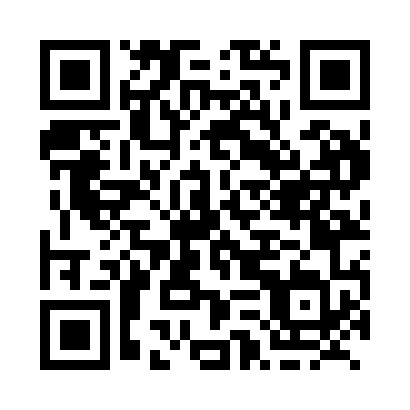 Prayer times for Big Creek, British Columbia, CanadaWed 1 May 2024 - Fri 31 May 2024High Latitude Method: Angle Based RulePrayer Calculation Method: Islamic Society of North AmericaAsar Calculation Method: HanafiPrayer times provided by https://www.salahtimes.comDateDayFajrSunriseDhuhrAsrMaghribIsha1Wed3:445:421:096:178:3710:362Thu3:415:401:096:188:3910:393Fri3:385:381:096:198:4110:414Sat3:355:361:096:208:4210:445Sun3:325:351:096:218:4410:476Mon3:295:331:096:228:4510:507Tue3:265:311:096:238:4710:538Wed3:235:291:096:248:4910:569Thu3:205:281:096:258:5010:5910Fri3:175:261:096:268:5211:0011Sat3:175:241:096:278:5311:0112Sun3:165:231:086:288:5511:0213Mon3:155:211:086:298:5711:0314Tue3:145:201:086:298:5811:0315Wed3:145:181:096:309:0011:0416Thu3:135:171:096:319:0111:0517Fri3:125:151:096:329:0311:0618Sat3:115:141:096:339:0411:0619Sun3:115:131:096:349:0511:0720Mon3:105:111:096:359:0711:0821Tue3:105:101:096:359:0811:0922Wed3:095:091:096:369:1011:0923Thu3:085:081:096:379:1111:1024Fri3:085:071:096:389:1211:1125Sat3:075:051:096:399:1411:1226Sun3:075:041:096:399:1511:1227Mon3:075:031:096:409:1611:1328Tue3:065:021:106:419:1711:1429Wed3:065:011:106:429:1811:1430Thu3:055:011:106:429:2011:1531Fri3:055:001:106:439:2111:15